Dr. Sana PhDEmail: sana-392444@2freemail.comPROFESSIONAL EXPERIENCES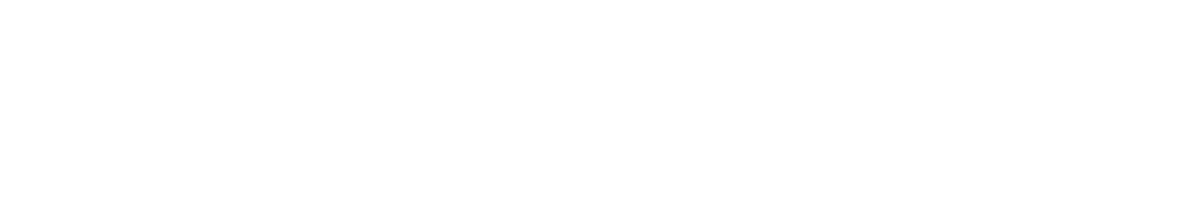 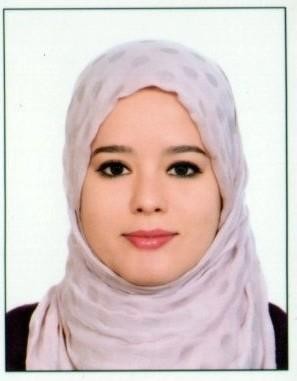 PERSONAL INFORMATIONDate of Birth:01/04/1986 Nationality: Tunisian Marital Status: Married Visa Status: HusbandSCIENTIFIC PUBLICATIONS # 06CONFERENCES # 04PRESENTATIONS # 06AWARDS # 02COMPUTER SKILLSMS Office (Excel, Word, Power Point), Origin Lab, MestRe Nova, Ortep3, Chem Bio Draw, Gaussian09LANGUAGEArabic, French, EnglishACTIVITIES AND INTERESTSFitness, Yoga, Sports, Culinary Arts, Cinema, Basketball, Documentaries, Travel, Research and ReadingTeaching Assistant – Chemistry.	2018-2019 Faculty of Sciences of Monastir, University of Monastir.Responsibility involved teaching general, organic and inorganic chemistry of the first-year (LFC1, LAC3) student at the Faculty of Sciences of Monastir under University of Monastir.Teacher Chemistry and Physics.	2018-2019 College Irtika Sousse, TunisiaResponsibility involved teaching Chemistry and Physics to basic class (7th, 8th, 9th class) and secondary class (1st) students. Responsibility also included conducting laboratory instructions and sessions.Teaching Assistant – Chemistry.	2017-2018 Faculty of Dental Medicine of Monastir, University of MonastirResponsibility involved instructions on general, organic and inorganic chemistry and conducting laboratory sessions for the 1st year dentistry student at the Faculty of Dental Medicine of Monastir under University of Monastir.Teacher, Private Tutor.	2010-2019Private tutor to basic, secondary and university students, teaching science (Physics-Chemistry) and language (French) courses as per the respective school/university curriculum.EDUCATIONAL QUALIFICATIONSPhD in Chemistry	September, 2016Institution: University of Sciences of Monastir, Tunisia.Thesis: New cationic of Palladium & Nickel complexes supported by iminopyridine ligands: synthesis, characterization & crystal structure.Laboratory of research: Laboratory of heterocyclic chemistry, natural products and reactivity.Master Degree in Organic Chemistry Applied (Bac+6) January, 2013 Institution: University of Sciences of Monastir, Tunisia.Thesis:	Nickel cationic allyl complexes supported by iminopyridine ligands: synthesis and characterization.Maitrise Degree in Chemistry (Bac + 4)	July, 2010 Institution: University of Sciences of Monastir, Tunisia.Bachelor Diploma of Experimental Sciences	June, 2005 Institution: High School IbnRachik, Kairouan, Tunisia.TRAININGSProfessional TrainingsTraining on New Catalytic Activity for Cationic Nickel Complexes	16 May~24 June 2016Istituto per i Polimeri, Compositi e Biomateriali (IPCB), Consiglio Nazionale Delle Ricerche (CNR), Napoli, Italy.Training on New Cationic Dinuclear Methallyl Palladium	14 May~9 July 2015Department of Industrial Engineering, Universita Degli Studi Di Padova, Italy.Other TrainingsEnglish language Training in the International Centre of AMIDEAST.	2017/2018English language Training at the Faculty of Sciences in Monastir (FSM).	2014/2015English language Training in the centre of CEFAP training.	2013/2014Training in Education, sessions by Dr. Saloua Saidane.	09~10 May 2013EXPERIMENTAL TECHNIQUESFT-IR spectroscopy with the Universal ATR Sampling Accessory (Perkin-Elmer Spectrum), NMR spectroscopy (H, C, 31P, Bruker AVANCE-400 MHZ and 300MHZ), UV-Vis spectroscopy, Elemental analyses (Perkin-Elmer 2400 series II CHNS/O), X-ray Crystallography (single crystal), ESI-MS (LCQ-Duo, Thermo-Finnigan).RESEARCH INTERESTOrganometallic Chemistry, Organic and Inorganic Chemistry, Catalyst and Catalysis, Applications of heterogeneous and homogeneous Catalysis, Chemistry Education, Computational Chemistry.SCIENTIFIC PUBLICATIONSSana Dridi, Ali Mechria*, Moncef Msaddek“Unusual new cationic Nickel (IV) difluoride complexes bearing pyridinylimine ligands: Synthesis, Characterization and Crystal Structure”.(Original Research Article accepted for Publication) Journal of Molecular Structure, (April 2019)Sana Dridi, Ali Mechria*, Moncef Msaddek“Synthesis, characterization, X-ray crystal and DFT studies of novel cationic η3-methallyl palladium complexes bearing aliphatic iminopyridine ligands”.(Original Research Article accepted for Publication) Journal of Structural Chemistry, Issue 4 (2019)Marwa Belkhiria, Ali Mechria, Sana Dridi, Tiago F.C. Cruz, Clara S.B. Gomes, Pedro T. Gomes,Moncef Msaddek“Cationic allyl nickel(II) complexes bearing labile N,S-donor ligands: Synthesis, Characterization and Crystal Structure”.(Original Research Article) Journal of Molecular Structure 1171 (2018) 827-833.Sana Dridi, Ali Mechria*, Paolo Sgarbossa, Roberta Bertani, Moncef Msaddek“Novel cationic dinuclear η3-methallylpalladium complexes containing N,N’-donor bridging ligands : Synthesis, Characterization and Crystal Structure”.(Original Research Article) Journal of Organometallic Chemistry 819, (2016) 255-259.Ali Mechria, Sana Dridi, Moncef Msaddek"Synthesis, characterization and crystal structure of cationic bis(pyridinylimine)cobalt(II) complexes ".(Original Research Article) Inorganica Chimica Acta 427 (2015) 173–177.Sana Dridi, Ali Mechria*, Moncef Msaddek"Novel cationic η3-methallyl palladium complexes bearing pyridinylimine ligands: Synthesis, Characterization and X-ray study".(Original Research Article) Journal of Organometallic Chemistry 772-773 (2014) 217-221.CONFERENCES1er Colloque Maghrébin sur la Chimie des Hétérocycles CMCH 1- 2017 Tunis, Tunisia; 16~17 May 2017.“Synthèse, Caractérisation et étude structurale des nouveaux complexes allyle cationique du palladium à ligands iminopyridine alyphatique”.Sana Dridi, A. Mechria, M. Msaddek.The 2nd Tunisian Chemical Society Conference on Coordination Chemistry, JCC 2017- Hammamet, Tunisia; 11~14 May 2017.“Novel structure of cationic nickel difluoride complex: synthesis and characterization”Sana Dridi, A. Mechria, M. Msaddek.The 1st Tunisian Chemical Society Conference on Coordination Chemistry, JCC 2015- Hammamet, Tunisia; 8~10 May 2015.“Novel cationic dinuclear methallyl palladium complexes containing N,N’-DONOR bridging ligands: synthesis, characterization and crystal structure”Sana Dridi, A. Mechria, M. Msaddek.3th Chemists Forum of Young Researchers, FJCC 2014, Monastir, Tunisia; 5~6 May 2014.“New cationic allyl of Palladium complexes supported by iminopyridine ligand: synthesis and characterization”Sana Dridi, A. Mechria, M. Msaddek.PRESENTATIONS1er Colloque Maghrébin sur la Chimie des Hétérocycles CMCH 1- 2017 Tunis, Tunisia; 16~17 May 2017.“L’activité catalytique des complexes allyle cationique du Pd(II) à ligands iminopyridine en catalyse de transformation des substrats insaturés”Sana Dridi, A. Mechria, M. Msaddek.The 2nd Tunisian Chemical Society Conference on Coordination Chemistry, JCC 2017- Hammamet, Tunisia; 11~14 May 2017.“Polymerization of methyl acrylate with cationic nickel(IV) difluoride complexe”Sana Dridi, A. Mechria, M. Msaddek.Chemists Forum of Young Researchers, FJCC 2015 Monastir, Tunisia; 30 Oct~01 Nov 2015.“Cationic	dinuclear	methallyl	palladium	complexes	containing	N,N’-bis(pyridin-2- ylmethylene)ethane-1,2-diamine : synthesis and characterization ”Sana Dridi, A. Mechria, M. Msaddek.The 1st Tunisian Chemical Society Conference on Coordination Chemistry, JCC 2015- Hammamet, Tunisia; 8~10 May 2015.“Synthesis, characterization and crystal structure of novel cationic bis(pyridinylimine)Ni(IV) complexes. ”Sana Dridi, A. Mechria, M. Msaddek.The 18th National Days of Chemistry, JNC 2014 - Monastir, Tunisia; 21~23 Dec 2014.“New cationic allyl of Palladium complexes supported by bis (iminopyridine) hydrazine ligands: synthesis and characterization”Sana Dridi, A. Mechria, M. Msaddek.3th Chemists Forum of Young Researchers, FJCC 2014, Monastir, Tunisia; 5~6 May 2014.“Synthesis, characterization and crystal structure of cationic bis(pyridinylimine)cobalt(II) complexes”Sana Dridi, A. Mechria, M.Msaddek.RESEARCH REPORTSResearch report for the Department of Istituto per i Polimeri, Compositi e Biomateriali (IPCB), Consiglio Nazionale Delle Ricerche (CNR), Napoli, Italy in June 2016.Research report for the Department of Industrial Engineering, Universita Degli Studi Di Padova, Italy in July 2015.Annual research report for the Faculty of Sciences of Monastir under University of Monastir, Tunisia from academic year 2012 to 2016.PROFESSIONAL REPORTSAcademic half yearly report for the Department of Chemistry Faculty of Sciences of Monastir, University of Monastir, for academic year 2018-2019.Annual Report for the academic year 2018~2019, College Irtika Sousse, Tunisia.Prepared exams and exam reports for the students at College Irtika Sousse, Tunisia.Annual report for the academic year 2017~2018 for the Department of Chemistry under Faculty of Dental Medicine of Monastir, University of Monastir, Tunisia.GRANTSUniversity of Monastir, Research Council, Grant 2015.Doctoral School, University of Monastir, Research Council, Grant 2016.AWARDSBest poster presentation in “1er Colloque Maghrébin sur la Chimie des Hétérocycles CMCH 1- 2017 Tunis, Tunisia” in 2017.Best poster presentation in “1st Tunisian Chemical Society Conference on Coordination Chemistry-JCC 2015- Hammamet, Tunisia” in 2015.TEACHING PHILOSOPHYTeaching style is based on the foundations of developing and promoting high level of interactions that engages students in a dialogue, and often putting students into dialogue with each other and encouraging teacher-student and student-student interactions.Blackboard is used in all instruction and courses as an effective method of teaching by writing equations, reactions, and chemical processes on the board and explaining them to the students by hands on demonstrations and exercises, including laboratory practical sessions where necessary and applicable. Weblinks to videos, tutorials and articles are shared with the students to develop an idea and understanding of the topics.Students are also encouraged and helped to learn by thinking logically and using problem-solving skills. Further, focus is on making the instruction sessions more enjoyable and intellectually stimulating by student encouragements and participation.